   ДЕТСКА  ГРАДИНА №23 „ЗВЕЗДИЦА”  ГР.ДОБРИЧ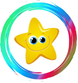 9300, гр. Добрич, ул. „Велико Търново “№2 тел. 058/602 653, e-mail: dg23_zvezdica@abv.bg	УТВЪРЖДАВАМ:………………………….                                             					Дора Минчева                                                                                                          Директор на ДГ 23 „Звездица“                                                                                                          град ДобричГРАФИК НА ПРОВЕЖДАНЕ НА ПЕДАГОГИЧЕСКИТЕ СИТУАЦИИ ПО ТЕМАТИЧНА ОБЛАСТ „БЕЗОПАСНОСТ НА ДВИЖЕНИЕТО ПО ПЪТИЩАТА“ЗА УЧЕБНАТА 2020/ 2021 ГОДИНАПедагогическите ситуации, като основна форма на педагогическото взаимодействие,  по тематична област „Безопасност на движението по пътищата“ се провеждат, както следва:всеки втори и трети петък от месеца за централна сграда;всяка втора и трета  сряда от месеца за втора сграда;Според етапа на обучение и възрастта се използват обучаващи, игрово-познавателни и практически ситуации. Времетраенето на педагогическата ситуация се определя спрямо възрастовата група, в която се организира:Първа и втора възрастова група  - 15 минути;Трета и четвърта подготвителна  възрастова група  - 20 минути.ОБРАЗОВАТЕЛНО НАПРАВЛЕНИЕТЕМА ПЕРИОДПърва възрастова групаПърва възрастова групаПърва възрастова групаПърва възрастова група1.Околен святМоят домм. октомври 2020 година2.Околен святПътувам с мама и татком. ноември  2020 година3. Околен святМоите играчким. януари 2021 година4. Околен святРазпознавам звук и цвятм. февруари 2021 година5.Околен святС мама и татко наразходкам. март 2021 годинаВтора възрастова група Втора възрастова група Втора възрастова група Втора възрастова група Околен святНашата улицам. октомври 2020 година2.Околен святКъде играят децата?м. ноември  2020 година3.Околен святПресичам безопасном. януари 2021 година4Околен святСветофар-другарм. февруари 2021 година5Моят велосипедм. март 2021 годинаТрета подготвителна възрастова групаТрета подготвителна възрастова групаТрета подготвителна възрастова групаТрета подготвителна възрастова групаОколен святКварталът, в който живеям. октомври 2020 година2.Околен святПознавам ли пътнитезнацим. ноември  2020 година3.Околен святМогат ли хората безпревозни средствам. януари 2020 година4. Околен святКакво трябва да знаемалкия пешеходецм. февруари 2021 година5. Околен святКакво трябва да знаемалкият велосипедистм. март 2021 година6.Околен святНа площадката по БДПм. април 2021 годинаЧетвърта подготвителна възрастова групаЧетвърта подготвителна възрастова групаЧетвърта подготвителна възрастова групаЧетвърта подготвителна възрастова група1.Околен святГрадът/селото, в коетоживеям. октомври 2020 година2.Околен святНа улицатам. ноември  2020 година3.Околен святПътувам с автобусм. януари 2021 година4. Околен святМоят път до детскатаградинам. февруари 2021 година5.Околен святИзправност на велосипедам. март 2021 година6.Околен святКои знаци познававелосипедистам. април 2021 година7. Околен святНа площадката завелосипедистим. май 2021 година